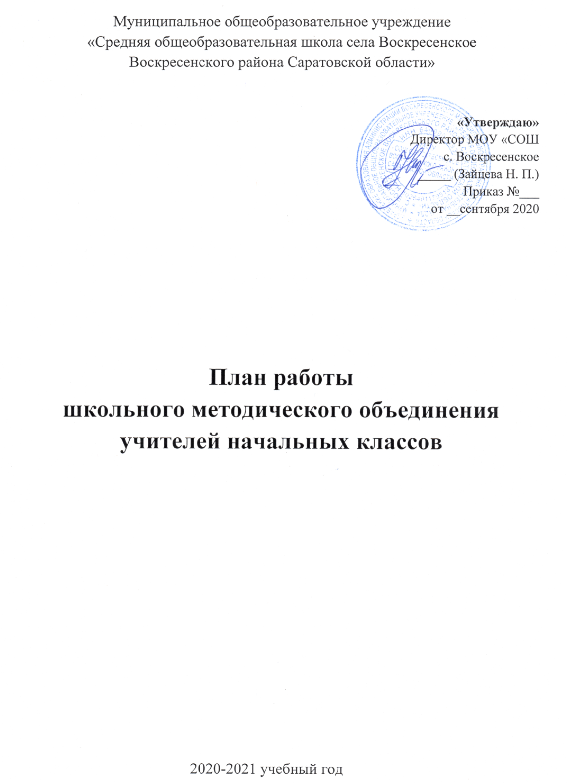  Тема работы методического объединения: Повышение эффективности и  качества образования в начальной школе в условиях реализации ФГОС нового поколения.Цель: Повышение качества образования младших школьников путем формирования профессиональной компетентности учителя начальных классов.Задачи: Продолжать теоретическую и практическую деятельность по освоению педагогами ФГОС НОО второго поколения.Построение системы поиска и поддержки мотивированных детей, а также их сопровождение в течение всего периода обучения в начальной школе (система поддержки мотивированных школьников и общая среда для проявления и развития способностей каждого ребенка, стимулирования и выявления достижения детей)Создание новых условий для самообразования учителей и творческой работы коллектива. Совершенствовать формы работы с одаренными учащимися;Совершенствовать формы и методы работы со слабоуспевающими детьми.Осуществлять психолого-педагогическую поддержку слабоуспевающих учащихся;Продолжить просветительскую работу с родителями по вопросам обучения и воспитания, систематически знакомить их с результатами обучения и достижениями учащихся, разработать тематику классных собраний на основе родительского запроса.Создать условия для реализации творческого потенциала педагогов, поддерживать и стимулировать инициативу учителей, развивать и совершенствовать различные формы методической деятельности. Создание условий для овладения учителями начальной школы техникой исследовательского поиска и проектной деятельностью.Продолжить работу по реализации принципа индивидуального личностно-ориентированного подхода, опираясь на результаты психолого-педагогических исследований.Применять мониторинговую систему отслеживания успешности обучения каждого ребенка, его роста .Сохранить у детей желание учиться дальше и сформировать у них основы умения учиться (через ситуацию успеха).    Продолжить работу по совершенствованию педагогического мастерства учителей, их профессионального уровня посредством:Выступления на методических советах;Выступления на педагогических советах;Работы по теме самообразования;Творческими отчетами;Публикациями  на сайтах;Открытыми уроками на ШМО;Открытыми уроками для учителей-предметников;Проведением предметных недель;Обучением на курсах повышения квалификации;Участием в конкурсах педагогического мастерстваПовышение квалификации Внедрением в учебный процесс инновационных технологийОжидаемые результаты работы:- рост качества знаний обучающихся;-овладение учителями МО системой преподавания предметов в соответствии с новым ФГОС;-создание условий в процессе обучения для формирования у обучающихся ключевых компетентностей. Всем членам МО продолжить работу по самообразованию и повышению квалификационного уровня, расширять сотрудничество с целью поиска новых форм работы, обмена опытом и повышения методического уровня работы МО.Направления работы МО учителей начальных классов на 2020-2021 учебный год:1. Аналитическая деятельность:- Анализ методической деятельности за 2020-2021 учебный год и планирование на 2020-2021 учебный год.- Анализ посещения открытых уроков.- Изучение направлений деятельности педагогов (тема самообразования).- Анализ работы педагогов с целью оказания помощи.2. Информационная деятельность:-  Изучение новинок в методической литературе в целях совершенствования педагогической деятельности.Организационные формы работы:1.Заседания методического объединения.2.Методическая помощь и индивидуальные консультации по вопросам преподавания предметов начальной школы, организации внеурочной деятельности.3.Взаимопосещение уроков педагогами.4.Выступления учителей начальных классов на МО, практико-ориентированных семинарах, педагогических советах,.посещение семинаров, вебинаров, встреч в образовательных учреждениях района.6.Повышение квалификации педагогов на курсах8. Презентация педагогического опыта по реализации ФГОСКалендарный  план   работы методического объединения начальных классовПлан проведения предметной недели (начальные классы) МОУ «СОШ с. Воскресенское»  2020-2021г                           Кадровый состав МО начальных классов№Темазаседания                Темы для обсужденияСрокипроведения1Заседание №1Организационное заседание. Подготовка к новому учебному году.Анализ работы ШМО за 2020-2021 учебный год и ознакомление с планом работы школьного методического объединения учителей начальной школы на 2020-2021 учебный годНовые Методические рекомендации САНПИН -МР 3.1/2.4.0178/1-20 «Рекомендации по организации работы образовательных организаций в условиях сохранения рисков распространения COVID-19»Утверждение плана работы ШМО учителей начальной школы на 2020-2021 учебный годРассмотрение рабочих программ по ФГОС для учащихся 1- 4 классов учителей начальной школы на 2020-2021 учебный год. Рассмотрение рабочих программ внеурочной деятельности для учащихся 1-4 классов на 2020-2021учебный годРассмотрение рабочих программ для учащихся 1-4классов с ОВЗ и находящихся на домашнем обучении на 2020-2021 учебный год.Выработка единства требований в обучении: соблюдение и выполнение единого орфографического режима; соблюдение норм оценок; дозировка классной и домашней работы, дифференцированный подход к домашнему заданию; нормирование количества контрольных работ.Соблюдение единого орфографического режима при оформлении школьной и ученической документации.Своевременность ведения электронного журнала.Корректировка и утверждение тем самообразования учителей.Об обеспечении учебниками и рабочими тетрадями учащихся начальной школы на 2020-2021 г. Краткий обзор новинок методической литературы. Учебно- методическое обеспечение на новый учебный год.Подготовка к Всероссийским проверочным работаавгустТекущая работа. Изучение нормативных документов, учебных программ, качественное составление календарно-тематических планов и использование информации в практике. Выявление и индивидуальная работа с детьми «группы риска»Об организации бесплатного горячего питания учащихся Проведение стартовой диагностики для обучающихся 1-4 классовВходной контроль по русскому языку и математикеВходные к/работы;Проверка техники чтения Утверждение графика контрольных работ на 2020-2021учебный год Составление и проведение входных контрольных работ по математике и русскому языку (1 – 4 классы), проверка входной техники чтения (2 – 4 классы).Инструктаж о порядке оформления и ведения тетрадей, о требованиях к оформлению классного электронного журнала Единый орфографический режим.Проверка знаний учащихся на начало учебного года:Изучение оборудования, используемого при изучении отдельных предметов (мультимедийные обучающие программы, электронные библиотеки и базы данных, и т.д.) Составление и утверждение графиков открытых уроков.         Подготовка и проведение «Предметной недели» в начальной школе3 Организация оздоровительных режимных моментов в учебном и воспитательном процессах:гимнастика до занятий;дыхательная гимнастика ;ежеурочное проветриваниепрофилактика различных заболеваний организация досуга учащихся Организация поведения уч-ся на переменах, предупреждение травматизма Организация мероприятий по профилактике простудных заболеваний Организация адаптационного периода в первых классах.4. Подготовка и участие учащихся в школьном и муниципальном этапе всероссийской олимпиады школьников5. Подведение итогов 1 четверти. 6. Посещение уроков в 5-х классах.7.Уточнение списка детей с повышенными учебными способностями с указанием предмета или направления8.Составление списков слабоуспевающих детей и плана работы с ними.9.  Школьный этап Фестиваля методических идейсентябрь-октябрь-2Заседание №2 Тема «Принцип преемственности начального и основного звеньев обучения»Контрольные работы, замеры скорости письма, вычислительных навыков, техники чтения, в целях проверкизнаний, умений и навыков учащихся.Адаптация обучающихся 1--х классов Анализ формирования предметных результатов по русскому языку во 2-4 классахСоставление плана работы с одаренными детьми.Подготовка и участие в классных предметных олимпиадахПодготовка и участие во Всероссийской олимпиаде по различным предметам Подготовка к международной олимпиаде «Русский медвежонок»1.Формирование здорового образа жизни и воспитание культуры здоровья у учащихся.Создание условий для формирования у учащихся положительных эмоций по отношению к учебной деятельностиФормирование коммуникативной компетенции младших школьников на уроках и во внеурочное время Психологическая готовность первоклассников к обучению в школе в условиях ФГОС НОО. Результаты адаптации первоклассников а) «Принцип преемственности начального и основного звеньев обучения». Единый орфографический режим в начальной школе по ФГОСНормы оценок в начальной школе в соответствии с ФГОСТекущая работа1. Анализ формирования предметных результатов по математике во 2-4 классах2. Предупреждение перегрузки учащихся 2-4-х классов домашними заданиями (объем и содержание д/з)3. Итоги и анализ контрольных работ по математике и русскому языку за первое полугодие. 4. Итоги проведения административных контрольных работ 2-4 классы5. Работа с одаренными детьми и учащимися с повышенными учебными способностяминоябрь-декабрь3заседание №3Тема : Использование ИКТ технологий в деятельности учителя начальных классов для повышения эффективности урокаИтоги второй четверти Контроль состояния тетрадей для контрольных работ по русскому языку и математикеФормирование УУД на уроках в 1-4 классахАнализ ведения электронных журналов, журналов внеурочной деятельности и обучения на домуИспользование ИКТ технологий в деятельности учителя начальных классов для повышения эффективности урока.Программы Microsoft Office Power Point, GOOGL ТЕСТ и использование электронных презентаций на уроках в начальной школеИспользование ИКТ технологий в деятельности учителя начальных классов для повышения эффективности урока и как средство активизации учебной деятельности младших школьников. Предупреждение ошибок на пропуск, замену, искажение букв в начальной школе с применением информационных технологий.Подготовка и участие в различных конкурсахПодготовка к международной математической игре «Кенгуру»Подготовка к всероссийской олимпиаде школьников « Подготовка к школе в условиях ФГОСзаседание №3Тема : Использование ИКТ технологий в деятельности учителя начальных классов для повышения эффективности урокаТекущая работа1.Анализ и контрольКонтроль состояния тетрадей для контрольных работ по русскому языку и математике 2-4 классыАнализ формирования предметных результатов по математике и русскому языку в 2 -4 классах2. Анализ работы учителей начальной школы с одаренными учащимися3.. Проведение мероприятий, направленных на воспитание духовно-нравственных ценностей.январь- февраль- март4Заседание №4Тема : «Технологии учебной деятельности, создающие «ситуацию успеха» для обучающихся1.Подготовка к всероссийским итоговым проверочным работам обучающихся 4 классов в условиях реализации ФГОС НОО2. Анализ формирования предметных результатов по математике и русскому языку во 2-4 классах Анализ ведения электронных журналов, журналов внеурочной деятельности и обучения на домуАнализ состояния рабочих тетрадей по русскому языку и математикеАнализ проведения «Предметной недели» в начальной школеАнализ работы учителей начальной школы с одаренными учащимися3. Технологии учебной деятельности создающие ситуацию «успеха» для учащегося Создание ситуации успеха в учебной деятельности младших школьниковПроектная деятельность младших школьников, как фактор успешности воспитания и обучения4..Контроль проведения учебных занятий в виде игр, развивающих упражнений, экскурсий. 5.Соблюдение режима дня. 6.Преемственность в обучении в 5 классах.мартапрель5Заседание №5Тема «Результаты деятельности педагогического коллектива начальной школы.Совершенствование     образовательного процесса» Результаты деятельности педагогического коллектива начальной школы по совершенствованию образовательного процесса1. Всероссийские итоговые проверочные работы обучающихся 4 классов как метод контроля в условиях реализации ФГОС НООАнализ формирования предметных результатов по математике и русскому языку в 1,4 классах  Анализ работы учителей начальной школы с одаренными учащимися .Обмен опытом учителей по вопросу:Педагогическая диагностика успешности обучения младших школьников.Содержание и анализ работы с портфолио .Участие в профессиональных и творческих конкурсах, публикации на сайтах.4.Обмен опытом.Интеграция уроков математики и внеурочной деятельности  Дистанционная и очная формы обучения в начальной школе в условиях инклюзивного образованиямайТекущая работа1.Проведение и анализ итоговых контрольных работ.2. Проверка и анализ техники чтения.3.Взаимопосещение уроков учителей среднего звена и учителей 4-х классов.4.Подготовка и проведение родительского собрания для родителей будущих первоклассников5.Работа в творческих группах по определению задач, содержания работы, выбора методических тем на 2020-2021 уч. год.май№Наименование мероприятийОтветственныеСроки проведения1Участие в проекте «Золотая осень» выставка поделок из природного материалаКравцова И.А, Солодиенко Л.И., Зинченко О.А, Кузьмина М.А., Крючкова Е.Н, Фадеева Л.В.10-15 сентября2Конкурс рисунков «Осень-волшебница»Кравцова И.А, Солодиенко Л.И., Зинченко О.А, Кузьмина М.А., Крючкова Е.Н, Фадеева Л.В.Октябрь. 1 неделя3КВН «Узнаем больше о русском языке»Фадеева Л ВОктябрь, 2 неделя	4КВН «Математический калейдоскоп»Кравцова И.А.Октябрь, 4 неделя5В мире интересного. «Эти забавные животные» Кузьмина М.АОктябрь. 3 неделя6Интеллектуальный марафон Умники и умницы»Крючкова Е НОктябрь 3 неделя7Викторина «История чисел»Солодиенко Л.И.Октябрь,  2 неделя	8Спортивный праздник «Эти волшебные мячи»Зинченко О.АОктябрь, 1 неделя9Викторина «Почемучки»Шеломанова НВОктябрь, 4 неделя10Участие в предметных олимпиадах «Пробуем свои силы»октябрь№ФамилияИмяОтчествоМесто работыКатегория, год присвоения, наградыВид КПК, год прохожденияПед. стажКлассПредметАвтор УМК1Зинченко Ольга АлександровнаМОУ «СОШ с.Воскресенское»Первая категориязаочные 2020351аНачальные классыН.Ф.Виноградова «Начальная школа XXI века»2Кравцова Ирина АнатольевнаМОУ «СОШ с.Воскресенское»Высшая категория2015 г«Почетный работник»Очные2014 г, заочные 2019г353Начальные классыН.Ф.Виноградова «Начальная школа XXI века»3Солодиенко Лариса ИвановнаМОУ «СОШ с.Воскресенское»Первая категория2015 гзаочные2020 г373бНачальные классыН.Ф.Виноградова «Начальная школа XXI века»4Крючкова Елена НиколаевнаМОУ «СОШ с.ВоскресенскоеСоответствие с должностьюзаочные2020 г362аНачальные классыН.Ф.Виноградова «Начальная школа XXI века»5Кузьмина Марина АнатольевнаМОУ «СОШ с.ВоскресенскоеПервая категория2013 гзаочные2020 г282бНачальные классыН.Ф.Виноградова «Начальная школа XXI века»6Шеломанова Наталия ВладимировнаМОУ «СОШ с.ВоскресенскоеЗаочные 2020г271аНачальные классыН.Ф.Виноградова «Начальная школа XXI века»7Фадеева Любовь ВладимировнаМОУ «СОШ с.ВоскресенскоеЗаочные 2020г34аНачальные классыН.Ф.Виноградова «Начальная школа XXI века»